Администрация Волотовского муниципального округа предлагает бизнес – сообществам  принять участие в Конкурсе «Регионы – устойчивое развитие»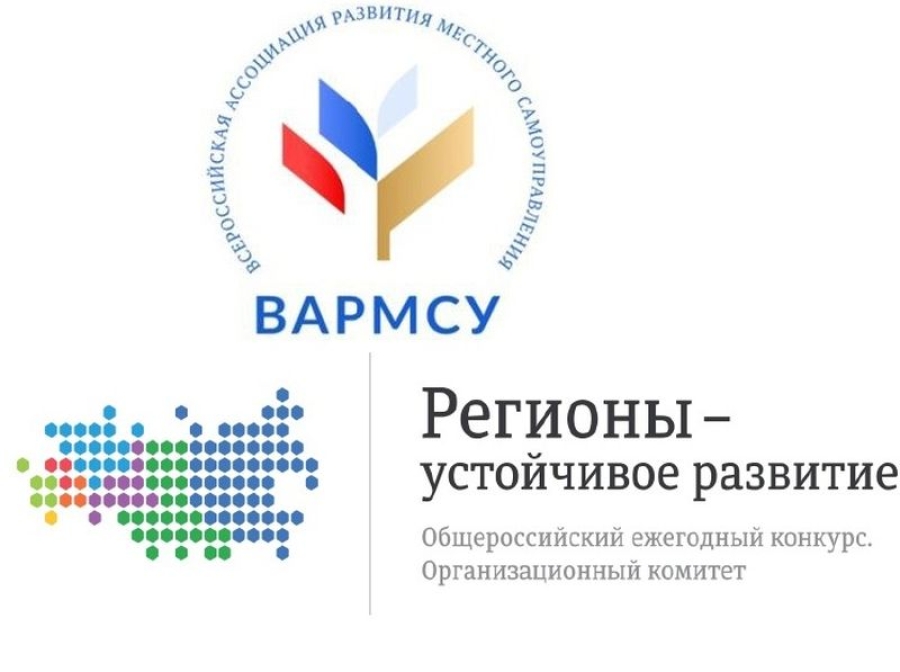 